Material:	3 Teelichter; 2 hohe Bechergläser (400ml); Stativmaterial; 2 Thermometer (ggf. Digi-		talthermometer); Glasstab; Stoppuhr; SchutzbrilleDurchführung:Fülle in beide Bechergläser 100 ml Wasser.Stelle unter das eine Becherglas ein Teelicht (A) unter das andere Becherglas (B) zwei Teelichter. Rühre mit dem Glasstab vorsichtig um.Lies 12 Minuten lang jede Minute die Temperatur ab und trage die Werte in die Tabelle ein.Beobachtung:Auswertung:1.	Trage deine Messwerte in das Diagramm ein. Stelle dabei die beiden Messreihen mit unter-schiedlichen Farben dar.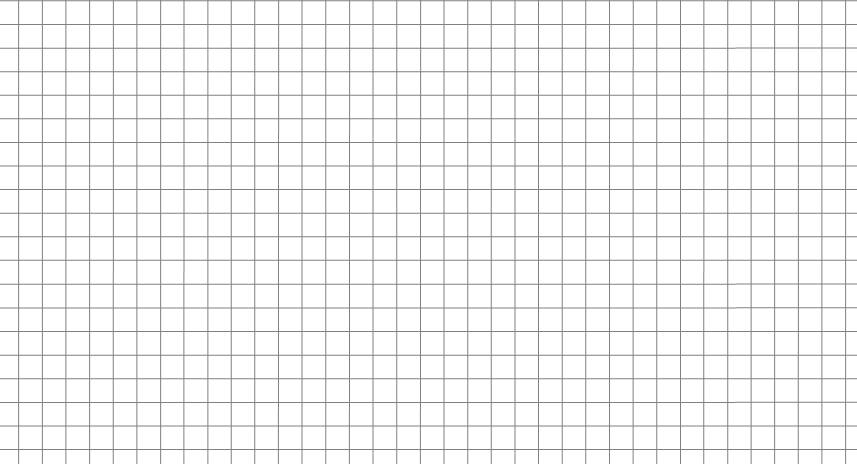 Zeichnungen und  Fotos: S.Schimang ZPG BNT 20172.	Formuliere anhand deiner Messergebnisse und des Kurvenverlaufs im Diagramm, 	einen Zusammenhang zwischen Temperatur und Energieabgabe eines Körpers.	Übertrage deine Ergebnisse in die eine Energieübertragungskette.Zeit in min0123456789101112Temperatur  in  °C Becherglas A  Temperatur  in  °C Becherglas B  